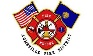 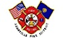 Aumsville Rural Fire Protection District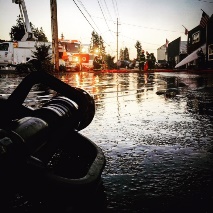 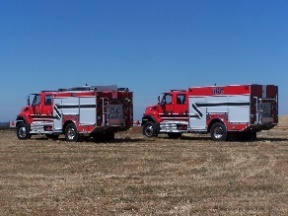 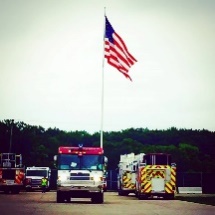 490 Church Street, P.O. Box 247, Aumsville, Oregon 97325-0247 (503) 749-2894 Fax (503) 749-2182 - Email admin@aumsvillefire.orgBUDGET COMMITTEE MEETING490 Church Street, AumsvilleMay 9, 2019 at 6:30pmAgenda 
WELCOME:								Chief HariIntroduction of Members:  Nico Casarez, Cindy Gordon, Matthew Etzel, Crystal Kluver, Kathryn NicholSIGN-UP:  Public input is welcome. You are required to sign up on the sheet provided indicating your name, address, and the general topic. The Budget Committee may assign a particular order for your input on the agenda.CALL TO ORDER:							Board President FLAG SALUTEBUDGET PROCESS REVIEW:						Chief HariELECT PRESIDING OFFICER (Committee Chair)				Board PresidentAPPROVAL OF AGENDA:						Committee ChairPUBLIC COMMENT: BUDGET MESSAGE AND PROPOSED BUDGET DOCUMENTS:	Chief HariGeneral Fund 1	Special Fund Debt Service 2	Reserve Fund 4 – Apparatus	Capital Projects – Bond Fund 5	Reserve Fund 6 – EquipmentReserve Fund 7 – Property and Facilities COMMITTEE DELIBERATIONS (Amendments as needed)		CommitteeACTION ITEMS:Approve and recommend proposed budget to the board		CommitteeApprove and recommend tax rate to the board			CommitteeApprove and recommend general obligation bond levy rate		CommitteeADJOURNMENT							Committee ChairNEXT MEETING DATES			Budget Hearing	June 13, 2019 at 6:30pm